أقسأ ايٓٓص ثثِ أجٝب :  في عَ دٔ الخَالخًَٝفَفَ١ٔ أبٞ بَهِسٍ ايصٓٔدٜٓٔ لِ -زَضٞزَضَٞ ايًايًَُٓ٘ عَِٓعَُِٓ٘- أصابَ ايَٓ اسَ جَفافْ جٛ عْ شد دإشَدٜدإِ، فًَفًَََُٓآا ضامَ بٗٔبُِِٔٗ الأََ سُ ذَٖ بٛٛا إيَ٢ جِ سِ الخَالخًَٝفَفَ١ٔ أبٞ بَهِسٍ -زَضٞزَضَٞ ايًايًَُٓ٘ عَِٓعَُِٓ٘- قايٛٛا: ٜا خَخًَٝفَفََ١ زَسٛزَسٍِٛ ايايًَٓ٘ٔ،  ايًٚايًَٓ٘ٔ قَدِ أدِزَىَ ايَ اسَ الَهلاىُُ؛ فَايسَٓ اءُ يَيَِِ تُُ طٔسِ ،َٚالأزِالأزُِضُضُ يَيَِِ تُِٓ بتِ،  سادَ الجٛ عُ عََٚعَ َِٓ ايفَكِسُ. فَُاذا فِعٌَ ُ؟ فَكاٍفَكاٍَ أبٛ بَهِسٍ زَضٞزَض َٞ ايًايًَُٓ٘ عَِٓعَُِٓ٘: اصِٔبسٚا،  تَضَسَٓعٛٛا إَِيَ٢ ايًايًَٓ٘ٔ بٔايدُٓعاءٔ، فَِإْفَإِْٔٓٞ أزِجٛ أيٓا أتَٜٞٔأِتٔ َٞ ايِ ساءُ ََََّٓ٢  فسَُِٜٓفَسِٓ ََ ايًايًَُٓ٘ عَ هُعَِٓهُِِ. 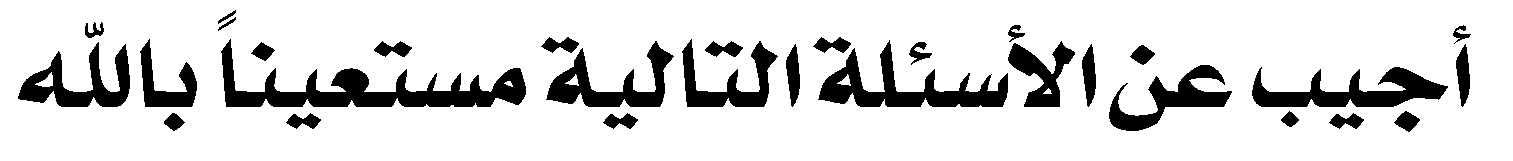 عٔ دَ ػسَِػِسِبَبَ ايصَّ سِ جاءَ الخَبسُ بَٔإٔبٔإََّٔ قافًٔقافًَٔ١َ جٔ اٍجُٔاٍٍ ئعُِج إئعُجُِإَ بٔبِٔ عَفإعَفَّإَ زَضٞزَضَٞ ايًايًَُّ٘ عَِٓعَُِٓ٘ قَدِ أتَتِ ََٔٔ ايصَّاّايصَّاِّ إيَ٢ الَمدٜالمَدَٜٓ١ٔ حًَََُّ١ّ سَ ّا شَ ّا دَقٔ كّّا، فًَ َّا ضَعََٚضَعَتَتَ أَ ايَٗأََِ َُايَٗاٗا في دازِٙ  . ثُثَُِّ جَاءَُٙ اي جَّازُ ََََّّ٢  بٝ عَ عًَعًََِِِِٝٗ َا صٌََٚصٌََ إيَِِٝإيَِٝ٘ٔ ، يَهَّٓٔيَهَُّٔٓ٘ زَفَضَ ذَئوَ قاٍَٚقَاٍَ : فَِإْفَإِِّْٞ أشِٗأَشَِٗدُدُ ايًَايًَُّ٘ أْأَِّْٞ جَعًَ تِجَعًََتِ َا جَاءَتِ ب٘ٔبٔ٘ٔ رٔٙٔ ايجَُ ايِجََُاٍِ صَدَقَصَدَقَّ١ ئً سَانٔئًَُِسَانٔينِينِ فُكَسَاءٔ ايُِ سَِايُُِسًُِٔٔينَينَ . بعد قساء٠ يً ٓص ايسابل  أجٝٝب عٔ الاسئً١ الآتٝ١ :  أجٝٝب َسب المط ٛب :  سُ عَتِ أأُِّ ايِ ؤَِاَيِ ُُِؤَٔٔٓينِينِ عائٔصَ١ زضٔزَضَٔٞ ايًاَيًَُّ٘ عَِٓ َا – طُسقاتْ عًَعًََ٢ ايِبابٔ ، فَفًَََُّاَّا ظسََْظَسَتِتِ ،  جدَتِ ا سََأّ٠ سِهَٝٔٔسِهَٔٝٓ١ّ ، َٚ عََا ابَِٓ ا َا ايصَّػٔيرتَإاَي َّصٔػيرَتَإِ . 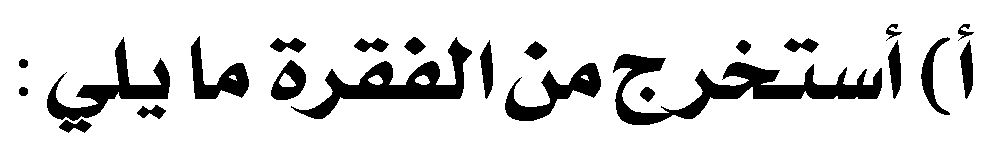 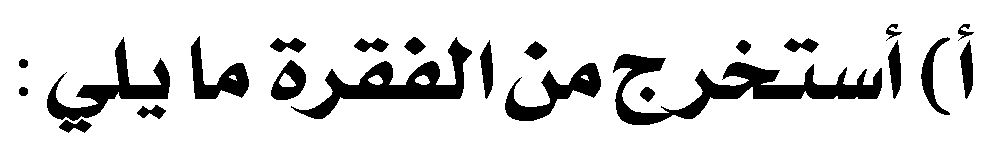 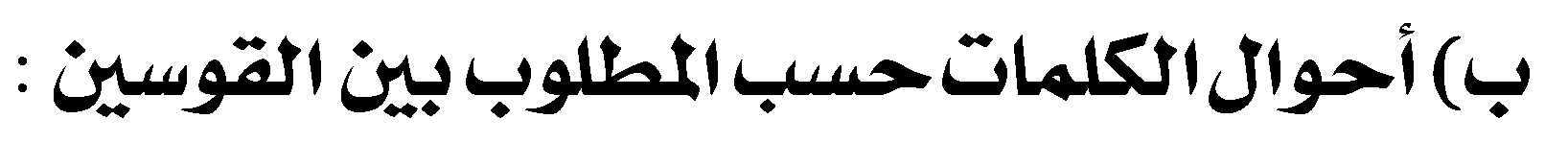 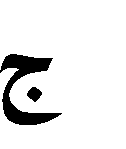 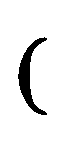 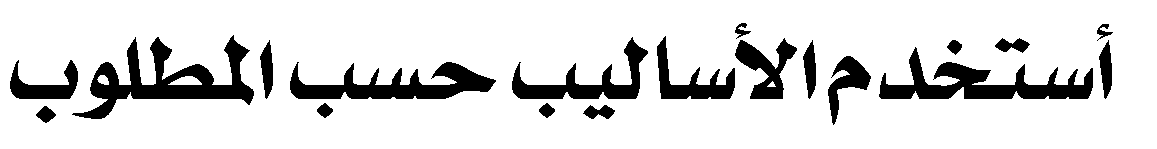 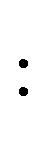 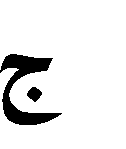 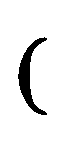 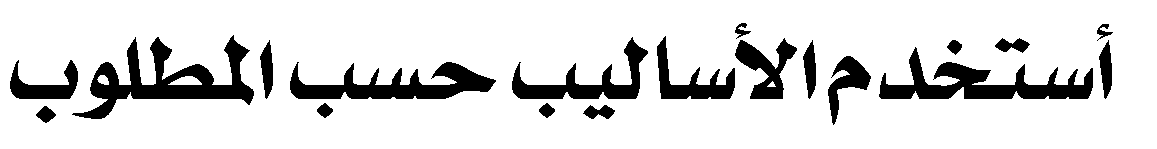 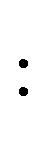 أسً ٛب  ايَّ فضٝايَّفضٌٝ : ايطائس٠ ................................ َٔ ايسٝٝاز٠ ) أسسع – أصػس (  أس ٛب  ايََّّعجب : ايٛٛزد٠ جمٝجمًٝ١ ........................................................................ أسً ٛب  ايكسايكسِ : أدزى ايٓٓاس الهلاى ٚالله.................... .................................. 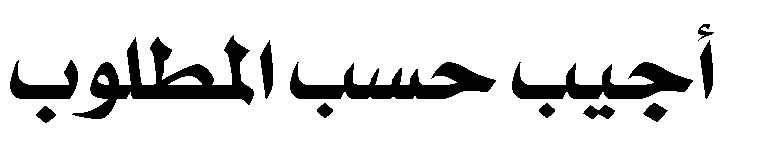 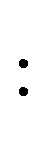 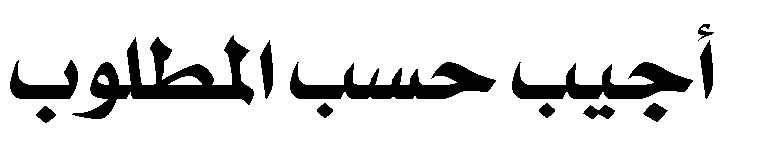 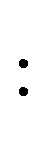 أغٓ٢  الجُالجًُ١ الآتٝ١ بالمفسدات المٓاسب١ . ازٟ اسّا .............................. كاسٜٛكاسٕٛ ايبرد ............................................. ف َّا بٓا يٓٓعسف الهِ.  أََرف َفسد٠ دٚدٕٚ إٔ َّػير المعٓ ٢ . قسََّّز فَّاش شساء نََّّاب فٝٝد   ...........................................................................................................................................................أزتب ايهً ُات اي ايٝ١ لأنٛلأنٕٛ جمجمً١  فٝٝد٠ . ) فَّاش – المدزس١ – اقترح – ساَ١ – شزاع١ (   ...........................................................................................................................................................أزسأزسِ  ايعباز٠ ايَّ ايٝ١ بخطٞ الجُالجٌُٝ أزاعٚأزاعٞ ايسسِ ايصحٝح ي حسٚف :  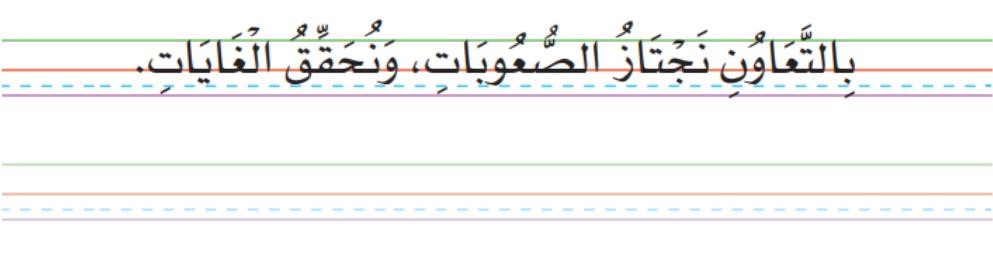 أنَّ بُ َا يمً٢ عًعًٞ :   ........................................................................................................................................................................... ........................................................................................................................................................................... ........................................................................................................................................................................... ........................................................................................................................................................................... ........................................................................................................................................................................... ........................................................................................................................................................................... ........................................................................................................................................................................... ...........................................................................................................................................................................ااَّْٗتٗت الاسئً ١ 	المملكة العربية السعودية 	 	 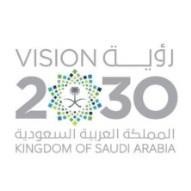 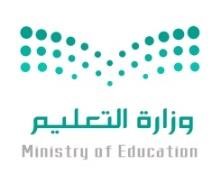 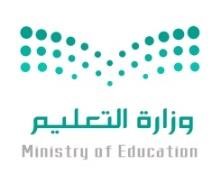 وزارة التعليم الإدارة العامة للتعليم بمنطقة تبوك  الابتدائية العشرون        الاختبار النهائي لمادة لغتي الجميلة للصف الثالث الابتدائي الفصل الدراسي الثاني ) البديل  (   للعام 2441-2441 هـ   	المملكة العربية السعودية 	 	 وزارة التعليم الإدارة العامة للتعليم بمنطقة تبوك  الابتدائية العشرون        الاختبار النهائي لمادة لغتي الجميلة للصف الثالث الابتدائي الفصل الدراسي الثاني ) البديل  (   للعام 2441-2441 هـ   	المملكة العربية السعودية 	 	 وزارة التعليم الإدارة العامة للتعليم بمنطقة تبوك  الابتدائية العشرون        الاختبار النهائي لمادة لغتي الجميلة للصف الثالث الابتدائي الفصل الدراسي الثاني ) البديل  (   للعام 2441-2441 هـ   	المملكة العربية السعودية 	 	 وزارة التعليم الإدارة العامة للتعليم بمنطقة تبوك  الابتدائية العشرون        الاختبار النهائي لمادة لغتي الجميلة للصف الثالث الابتدائي الفصل الدراسي الثاني ) البديل  (   للعام 2441-2441 هـ   	المملكة العربية السعودية 	 	 وزارة التعليم الإدارة العامة للتعليم بمنطقة تبوك  الابتدائية العشرون        الاختبار النهائي لمادة لغتي الجميلة للصف الثالث الابتدائي الفصل الدراسي الثاني ) البديل  (   للعام 2441-2441 هـ   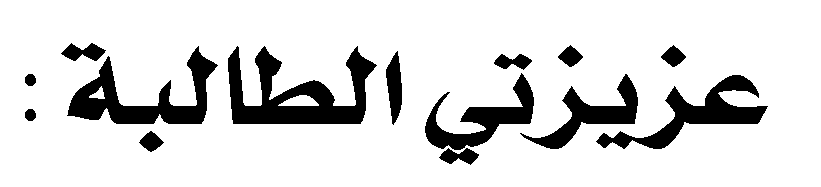 تأكدي من كتابة اسمك رباعيا  . استعيني بالله قبل بدئك في الإجابة على الورقة  أبدائي من الأسهل إلى الأصعب  حافظي على ترتيب ونظافة الورقة ووضح الخط   (1(تأكدي من كتابة اسمك رباعيا  . استعيني بالله قبل بدئك في الإجابة على الورقة  أبدائي من الأسهل إلى الأصعب  حافظي على ترتيب ونظافة الورقة ووضح الخط   (1(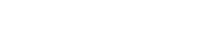 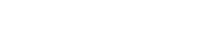 تأكدي من كتابة اسمك رباعيا  . استعيني بالله قبل بدئك في الإجابة على الورقة  أبدائي من الأسهل إلى الأصعب  حافظي على ترتيب ونظافة الورقة ووضح الخط   (1(تأكدي من كتابة اسمك رباعيا  . استعيني بالله قبل بدئك في الإجابة على الورقة  أبدائي من الأسهل إلى الأصعب  حافظي على ترتيب ونظافة الورقة ووضح الخط   (1(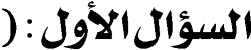 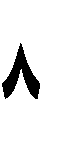 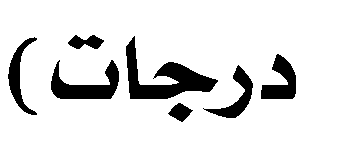 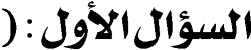 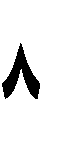 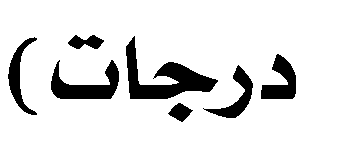 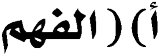 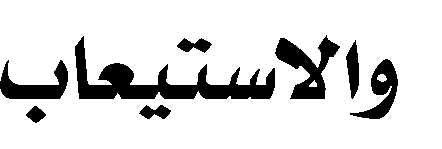 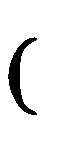 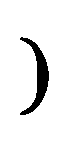 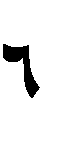 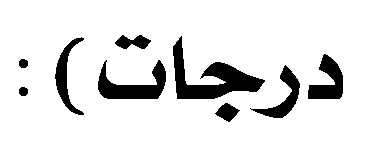 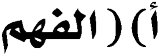 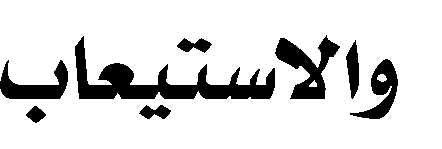 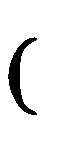 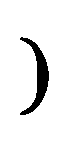 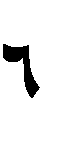 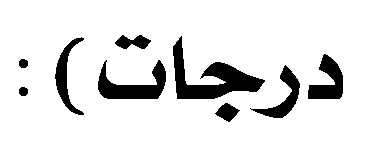 1- أصاب ايٓٓاس الجفاف الجٛٚالجٛعٛع في عٗد الخ ٝف١ .... 1- أصاب ايٓٓاس الجفاف الجٛٚالجٛعٛع في عٗد الخ ٝف١ .... 1- أصاب ايٓٓاس الجفاف الجٛٚالجٛعٛع في عٗد الخ ٝف١ .... 1- أصاب ايٓٓاس الجفاف الجٛٚالجٛعٛع في عٗد الخ ٝف١ .... 1- أصاب ايٓٓاس الجفاف الجٛٚالجٛعٛع في عٗد الخ ٝف١ .... 1- أصاب ايٓٓاس الجفاف الجٛٚالجٛعٛع في عٗد الخ ٝف١ .... 1- أصاب ايٓٓاس الجفاف الجٛٚالجٛعٛع في عٗد الخ ٝف١ .... 1- أصاب ايٓٓاس الجفاف الجٛٚالجٛعٛع في عٗد الخ ٝف١ .... 1- أصاب ايٓٓاس الجفاف الجٛٚالجٛعٛع في عٗد الخ ٝف١ .... 1- أصاب ايٓٓاس الجفاف الجٛٚالجٛعٛع في عٗد الخ ٝف١ .... 1- أصاب ايٓٓاس الجفاف الجٛٚالجٛعٛع في عٗد الخ ٝف١ .... عًعًٞ ببٔ أبٞ طايب  عًعًٞ ببٔ أبٞ طايب  د عجُ إ  ببٔ عفإ  عجُ إ  ببٔ عفإ  َ أبٛ بهس ايصدٜٜل  ب عُس ببٔ الخطاب  عُس ببٔ الخطاب  أ  ْصح الخً ٝف١ ابٛ بهس ايصدٜٜل زضٞ الله عٓعٓ٘ ايٓٓاس ؟   ْصح الخً ٝف١ ابٛ بهس ايصدٜٜل زضٞ الله عٓعٓ٘ ايٓٓاس ؟   ْصح الخً ٝف١ ابٛ بهس ايصدٜٜل زضٞ الله عٓعٓ٘ ايٓٓاس ؟   ْصح الخً ٝف١ ابٛ بهس ايصدٜٜل زضٞ الله عٓعٓ٘ ايٓٓاس ؟   ْصح الخً ٝف١ ابٛ بهس ايصدٜٜل زضٞ الله عٓعٓ٘ ايٓٓاس ؟   ْصح الخً ٝف١ ابٛ بهس ايصدٜٜل زضٞ الله عٓعٓ٘ ايٓٓاس ؟   ْصح الخً ٝف١ ابٛ بهس ايصدٜٜل زضٞ الله عٓعٓ٘ ايٓٓاس ؟   ْصح الخً ٝف١ ابٛ بهس ايصدٜٜل زضٞ الله عٓعٓ٘ ايٓٓاس ؟   ْصح الخً ٝف١ ابٛ بهس ايصدٜٜل زضٞ الله عٓعٓ٘ ايٓٓاس ؟   ْصح الخً ٝف١ ابٛ بهس ايصدٜٜل زضٞ الله عٓعٓ٘ ايٓٓاس ؟  2- بمايبهاء ايبهاء د طًًب المساعد٠  طًًب المساعد٠  َ الاْ َّظاز ب ايصبر ايََّّضسع ايصبر ايََّّضسع أ ضعت ايكافايكافً١ أحمالها  ضعت ايكافايكافً١ أحمالها  ضعت ايكافايكافً١ أحمالها  ضعت ايكافايكافً١ أحمالها  ضعت ايكافايكافً١ أحمالها  ضعت ايكافايكافً١ أحمالها  ضعت ايكافايكافً١ أحمالها  ضعت ايكافايكافً١ أحمالها  ضعت ايكافايكافً١ أحمالها  ضعت ايكافايكافً١ أحمالها  3-ٚعٓٓد المسانين  عٓٓد المسانين  د في ايصاايصاّ  في ايصاايصاّ  َ في داز عجُ إ  ب عٓٓد بداز المدٜالمدٜٓ١  عٓٓد بداز المدٜالمدٜٓ١  أ ف تصسف ايٓٓاس ع دََا أصأصابٗابِٗ الجٛٛع ٚالجفاف ؟  ف تصسف ايٓٓاس ع دََا أصأصابٗابِٗ الجٛٛع ٚالجفاف ؟  ف تصسف ايٓٓاس ع دََا أصأصابٗابِٗ الجٛٛع ٚالجفاف ؟  ف تصسف ايٓٓاس ع دََا أصأصابٗابِٗ الجٛٛع ٚالجفاف ؟  ف تصسف ايٓٓاس ع دََا أصأصابٗابِٗ الجٛٛع ٚالجفاف ؟  ف تصسف ايٓٓاس ع دََا أصأصابٗابِٗ الجٛٛع ٚالجفاف ؟  ف تصسف ايٓٓاس ع دََا أصأصابٗابِٗ الجٛٛع ٚالجفاف ؟  ف تصسف ايٓٓاس ع دََا أصأصابٗابِٗ الجٛٛع ٚالجفاف ؟  ف تصسف ايٓٓاس ع دََا أصأصابٗابِٗ الجٛٛع ٚالجفاف ؟  ف تصسف ايٓٓاس ع دََا أصأصابٗابِٗ الجٛٛع ٚالجفاف ؟  4-نٝٝسسقٛٛا الأنٌ  سسقٛٛا الأنٌ  د فسٚٚا بئسّا  فسٚٚا بئسّا  َ بحجٛٛا ععٔ الماء الأنٌ   ب ذٖ بٛٛا إلى لدًس الخً ٝف١ ذٖ بٛٛا إلى لدًس الخً ٝف١ أ اءت  قافً١ عج إ زضٞ الله عٓعٓ٘ ٚقت  اءت  قافً١ عج إ زضٞ الله عٓعٓ٘ ٚقت  اءت  قافً١ عج إ زضٞ الله عٓعٓ٘ ٚقت  اءت  قافً١ عج إ زضٞ الله عٓعٓ٘ ٚقت  اءت  قافً١ عج إ زضٞ الله عٓعٓ٘ ٚقت  اءت  قافً١ عج إ زضٞ الله عٓعٓ٘ ٚقت  اءت  قافً١ عج إ زضٞ الله عٓعٓ٘ ٚقت  اءت  قافً١ عج إ زضٞ الله عٓعٓ٘ ٚقت  اءت  قافً١ عج إ زضٞ الله عٓعٓ٘ ٚقت  اءت  قافً١ عج إ زضٞ الله عٓعٓ٘ ٚقت  5- جايعصس  ايعصس  د ايظٗس ايظٗس َ المصسم ب المػسب المػسب أ افل عج إ زضٞ الله عٓعٓ٘ – إٔ بٝٝع يً َّجاز َٔ بضاعَّبضاعَّ٘ .  َددددٟٟ صح١ ايعباز٠  افل عج إ زضٞ الله عٓعٓ٘ – إٔ بٝٝع يً َّجاز َٔ بضاعَّبضاعَّ٘ .  َددددٟٟ صح١ ايعباز٠  افل عج إ زضٞ الله عٓعٓ٘ – إٔ بٝٝع يً َّجاز َٔ بضاعَّبضاعَّ٘ .  َددددٟٟ صح١ ايعباز٠  افل عج إ زضٞ الله عٓعٓ٘ – إٔ بٝٝع يً َّجاز َٔ بضاعَّبضاعَّ٘ .  َددددٟٟ صح١ ايعباز٠  افل عج إ زضٞ الله عٓعٓ٘ – إٔ بٝٝع يً َّجاز َٔ بضاعَّبضاعَّ٘ .  َددددٟٟ صح١ ايعباز٠  افل عج إ زضٞ الله عٓعٓ٘ – إٔ بٝٝع يً َّجاز َٔ بضاعَّبضاعَّ٘ .  َددددٟٟ صح١ ايعباز٠  افل عج إ زضٞ الله عٓعٓ٘ – إٔ بٝٝع يً َّجاز َٔ بضاعَّبضاعَّ٘ .  َددددٟٟ صح١ ايعباز٠  افل عج إ زضٞ الله عٓعٓ٘ – إٔ بٝٝع يً َّجاز َٔ بضاعَّبضاعَّ٘ .  َددددٟٟ صح١ ايعباز٠  افل عج إ زضٞ الله عٓعٓ٘ – إٔ بٝٝع يً َّجاز َٔ بضاعَّبضاعَّ٘ .  َددددٟٟ صح١ ايعباز٠  افل عج إ زضٞ الله عٓعٓ٘ – إٔ بٝٝع يً َّجاز َٔ بضاعَّبضاعَّ٘ .  َددددٟٟ صح١ ايعباز٠  6- ٚخطأ  خطأ  خطأ  خطأ  ب ب صح  صح  صح  أِ شدصٝٝات ايٓٓص  ِ شدصٝٝات ايٓٓص  ِ شدصٝٝات ايٓٓص  ِ شدصٝٝات ايٓٓص  ِ شدصٝٝات ايٓٓص  ِ شدصٝٝات ايٓٓص  ِ شدصٝٝات ايٓٓص  ِ شدصٝٝات ايٓٓص  ِ شدصٝٝات ايٓٓص  ِ شدصٝٝات ايٓٓص  7-أٖأٖايكافايكافً٘ ايكافايكافً٘ د  ايٓٓاس   ايٓٓاس  َ ايََّّجاز ب عجُ إ ببٔ عفاعفإ عجُ إ ببٔ عفاعفإ أ صاب ايٓٓاس جٛ عْ ٚجفاف ، الأَٚالأَٛااٍٍ ٛفسََّٛفس٠ يدٜ و ، َا ٚاجبو عُعًُ٘ بدبداٖاِٖٗ ؟   صاب ايٓٓاس جٛ عْ ٚجفاف ، الأَٚالأَٛااٍٍ ٛفسََّٛفس٠ يدٜ و ، َا ٚاجبو عُعًُ٘ بدبداٖاِٖٗ ؟   صاب ايٓٓاس جٛ عْ ٚجفاف ، الأَٚالأَٛااٍٍ ٛفسََّٛفس٠ يدٜ و ، َا ٚاجبو عُعًُ٘ بدبداٖاِٖٗ ؟   صاب ايٓٓاس جٛ عْ ٚجفاف ، الأَٚالأَٛااٍٍ ٛفسََّٛفس٠ يدٜ و ، َا ٚاجبو عُعًُ٘ بدبداٖاِٖٗ ؟   صاب ايٓٓاس جٛ عْ ٚجفاف ، الأَٚالأَٛااٍٍ ٛفسََّٛفس٠ يدٜ و ، َا ٚاجبو عُعًُ٘ بدبداٖاِٖٗ ؟   صاب ايٓٓاس جٛ عْ ٚجفاف ، الأَٚالأَٛااٍٍ ٛفسََّٛفس٠ يدٜ و ، َا ٚاجبو عُعًُ٘ بدبداٖاِٖٗ ؟   صاب ايٓٓاس جٛ عْ ٚجفاف ، الأَٚالأَٛااٍٍ ٛفسََّٛفس٠ يدٜ و ، َا ٚاجبو عُعًُ٘ بدبداٖاِٖٗ ؟   صاب ايٓٓاس جٛ عْ ٚجفاف ، الأَٚالأَٛااٍٍ ٛفسََّٛفس٠ يدٜ و ، َا ٚاجبو عُعًُ٘ بدبداٖاِٖٗ ؟   صاب ايٓٓاس جٛ عْ ٚجفاف ، الأَٚالأَٛااٍٍ ٛفسََّٛفس٠ يدٜ و ، َا ٚاجبو عُعًُ٘ بدبداٖاِٖٗ ؟   صاب ايٓٓاس جٛ عْ ٚجفاف ، الأَٚالأَٛااٍٍ ٛفسََّٛفس٠ يدٜ و ، َا ٚاجبو عُعًُ٘ بدبداٖاِٖٗ ؟   8-أ ............................................................................................................................................................................................ ............................................................................................................................................................................................ ............................................................................................................................................................................................ ............................................................................................................................................................................................ ............................................................................................................................................................................................ ............................................................................................................................................................................................ ............................................................................................................................................................................................ ............................................................................................................................................................................................ ............................................................................................................................................................................................ ...................................................................................................................................................................................................... .......................................................................................................................................................................................... .......................................................................................................................................................................................... .......................................................................................................................................................................................... .......................................................................................................................................................................................... .......................................................................................................................................................................................... .......................................................................................................................................................................................... .......................................................................................................................................................................................... .......................................................................................................................................................................................... .......................................................................................................................................................................................... ....................................................................................................................................................................................................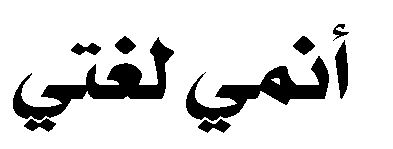 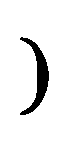 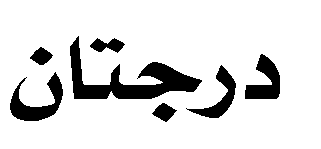 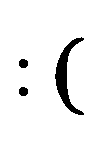 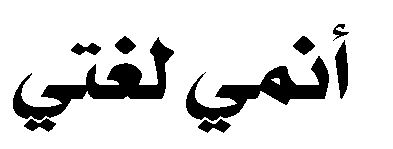 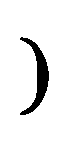 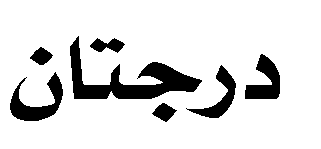 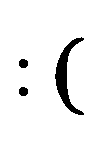 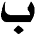 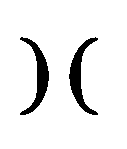 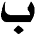 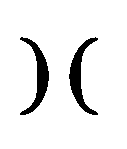 يًاَيًَُّ٘ يَكدِ أدِزَىَ ايَّٓ اسُ ايِاَيًََِٗااىُىُ عٓ٢ نًنًُ١ ) الهلاى (  :  يًاَيًَُّ٘ يَكدِ أدِزَىَ ايَّٓ اسُ ايِاَيًََِٗااىُىُ عٓ٢ نًنًُ١ ) الهلاى (  :  يًاَيًَُّ٘ يَكدِ أدِزَىَ ايَّٓ اسُ ايِاَيًََِٗااىُىُ عٓ٢ نًنًُ١ ) الهلاى (  :  يًاَيًَُّ٘ يَكدِ أدِزَىَ ايَّٓ اسُ ايِاَيًََِٗااىُىُ عٓ٢ نًنًُ١ ) الهلاى (  :  يًاَيًَُّ٘ يَكدِ أدِزَىَ ايَّٓ اسُ ايِاَيًََِٗااىُىُ عٓ٢ نًنًُ١ ) الهلاى (  :  يًاَيًَُّ٘ يَكدِ أدِزَىَ ايَّٓ اسُ ايِاَيًََِٗااىُىُ عٓ٢ نًنًُ١ ) الهلاى (  :  يًاَيًَُّ٘ يَكدِ أدِزَىَ ايَّٓ اسُ ايِاَيًََِٗااىُىُ عٓ٢ نًنًُ١ ) الهلاى (  :  يًاَيًَُّ٘ يَكدِ أدِزَىَ ايَّٓ اسُ ايِاَيًََِٗااىُىُ عٓ٢ نًنًُ١ ) الهلاى (  :  يًاَيًَُّ٘ يَكدِ أدِزَىَ ايَّٓ اسُ ايِاَيًََِٗااىُىُ عٓ٢ نًنًُ١ ) الهلاى (  :  يًاَيًَُّ٘ يَكدِ أدِزَىَ ايَّٓ اسُ ايِاَيًََِٗااىُىُ عٓ٢ نًنًُ١ ) الهلاى (  :  1- َٚاايصبع ايصبع د ايسعاد٠  ايسعاد٠  َ الحٝٝا٠  ب المٛٛت  المٛٛت  أ ادَ ايِجُٛ عُ عََٚعَُِّ ايِفَكِسِ ضد ننًًُ١  عََٚعَُِّ:  ادَ ايِجُٛ عُ عََٚعَُِّ ايِفَكِسِ ضد ننًًُ١  عََٚعَُِّ:  ادَ ايِجُٛ عُ عََٚعَُِّ ايِفَكِسِ ضد ننًًُ١  عََٚعَُِّ:  ادَ ايِجُٛ عُ عََٚعَُِّ ايِفَكِسِ ضد ننًًُ١  عََٚعَُِّ:  ادَ ايِجُٛ عُ عََٚعَُِّ ايِفَكِسِ ضد ننًًُ١  عََٚعَُِّ:  ادَ ايِجُٛ عُ عََٚعَُِّ ايِفَكِسِ ضد ننًًُ١  عََٚعَُِّ:  ادَ ايِجُٛ عُ عََٚعَُِّ ايِفَكِسِ ضد ننًًُ١  عََٚعَُِّ:  ادَ ايِجُٛ عُ عََٚعَُِّ ايِفَكِسِ ضد ننًًُ١  عََٚعَُِّ:  ادَ ايِجُٛ عُ عََٚعَُِّ ايِفَكِسِ ضد ننًًُ١  عََٚعَُِّ:  ادَ ايِجُٛ عُ عََٚعَُِّ ايِفَكِسِ ضد ننًًُ١  عََٚعَُِّ:  2- سَنَُّجسَ نَُّجسَ د انحسس  انحسس  َ شاد ب اْ َّصس   اْ َّصس   أ 4- نًنًُ١ مخَّمخََّٛ١  بََّّاء فََّفََّٛ١ 3- نًنًُ١ بذٛبذٟٛ َد بالأيف 2- نًنًُ١  مخَّمخََّٛ١  بََّّاء سبَٛسبٛطٛط١ 1- نًنًُ١ بذٛبذٟٛ  اٍ قُ سقُسٜ١  ................................... ................................... ................................... ...................................الإجاب١ المطً ٛب ايهً ُات  ...................................) أَأَٛ ٍُ َٔ ايٓٓهس٠ إلى المعسف١ ( 1- هََّهَّبَّب١  ...................................) أَأٍَٛ ايفعٌ إلى اسِ فاعٌ ( 2- طًًب  ...................................) أَأٍَٛ ايفعٌ إلى اساسِ شَ إ ( 3- شسم 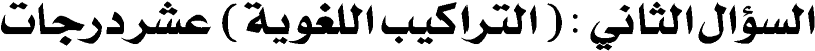 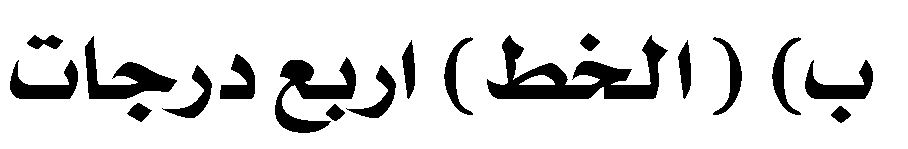 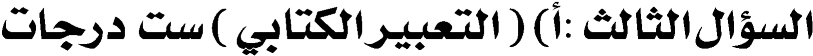 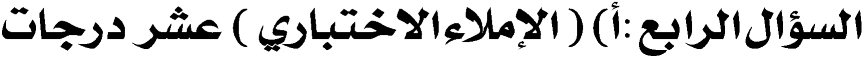 